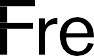 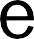 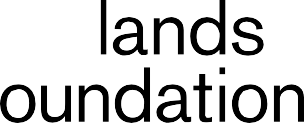 Spring 2023 FundGuidance for ApplicantsIntroductionFreelands Foundation works to broaden access to art education and the visual arts across the UK. Through our education programmes, we work with teachers and educators to develop diverse and ambitious approaches to art education and support teaching as artistic practice.Each year, we identify a thematic funding focus within visual arts education and run two open calls for grants. In 2023, we will support visual art organisations working with schools and teachers on projects, with an emphasis on supporting and empowering teachers.The Spring 2023 Fund (opening in February) will offer small grants over one or two years, whilst the Autumn 2023 Fund (opening in September/ October) will offer larger grants for more ambitious projects with a longer lead time for applicants to prepare their proposals.About the Spring 2023 FundThe Spring 2023 Fund opens for Expressions of Interest on 8 February 2023. We want to hear your plans for bold and innovative projectsthat build collaborative relationships between schools and visual art organisations. We are looking for projects that centre teachers in creative approaches to art education that inspire and engage young people.A range of eligible art organisations can apply for grants of up to £25,000 per year for projects over one or two years. We are particularly interested in applications for tried and tested, existing projects, where the funding is allocated to enhance and/or scale the programmes and their impact.How to applyWe use a two-stage application process consisting of:Expression of Interest (EOI): in this stage, you can introduce your organisation and your project. The EOI consists of key practical information, eligibility checks and two short, questions about your organisation and proposed project.The EOI form is available for download here. Open: 8 February 2023Deadline: 15 March 2023Outcome communicated to applicants: w/c 17 April 2023Full Application: following assessment of the EOIs, selected organisations will be invited to submit a full application. In this stage, you can explain in depth into how your project aligns with the fund’s aims, your partnership with the school(s) and teacher(s), the intended beneficiaries and how your project meets their needs, how the project fits into your organisation’s wider work, and what are the expected outcomes. We will request additional information including a budget and risk register.Invitation to Full Application: w/c 17 April 2023 Deadline: w/c 12 June 2023Outcome communicated to applicants: w/c 24 July 2023Who can applyThe Spring 2023 Fund is open to organisations that meet all the below criteria:Visual ArtsOrganisations including museums, non-commercial galleries, art education organisations, studio providers, etc. working in thevisual arts with proven track record of learning and education work, and established partnerships or networks of schools and teachers.Charitable StatusOrganisations registered with The Charity Commission for England and Wales, the Scottish Charity Regulator, or The Charity Commission for Northern IrelandExempt charitiesGalleries, museums, or organisations part of a Local AuthorityGalleries, museums, or organisations part of a larger charitable organisation, such as a universityCommunity Interest Companies (please note additional eligibility criteria will apply)LocationYour organisation must be based in England Wales, Scotlandor Northern Ireland. The activity must benefit UK based schools, teachers, and students.School partner(s)Grants can be made to eligible art organisations and not to schools directly. However, in order to be eligible to apply, a school(s) partnership will have to be in place and confirmed by the applicant organisation, and evidence provided that the project will be managed jointly by the organisation and the partnering school(s) and teachers.Schools’ covers: any state or academy educational institution for children 4–18 years including schools for children with special educational needs.TimingFunding will be provided no earlier than September 2023. Only expenditure that occurs after a grant is awarded can be funded, and funds cannotbe applied to retrospective expenses. All specific expenditure for which the grant is requested must fall within the grant period of up to two years, although your project may have started before and/or continue beyond this period.Safeguarding and InclusionYour organisation must have regularly reviewed safeguarding and equal access/inclusion policies.Existing granteesOrganisations who have a prior or existing grant relationship with Freelands Foundation are eligible to apply to the Spring 2023 Fund. However, some additional exclusions will apply:You may not apply for funding for a programme that is already funded by Freelands Foundation. This includes top-up grants, or grantsfor expansion of a funded project currently underway that Freelands Foundation already supports.You may not apply for funding for a programme that hasbeen previously declined for funding by Freelands Foundation.The Spring 2023 Fund will not support:Funding for schools directlyProjects that are solely artistic and do not centre education (for example, exhibitions or commissions of work)Direct grants for individuals, including for travel, study, or other purposesBuilding works or capital campaignsWork that does not have direct benefit in the UKRetrospective funding for programmes or work that has already taken place.AccessFreelands Foundation is committed to making its grant fundingaccessible to as many eligible organisations as possible. If anyone in your organisation requires additional assistance or information in accessible formats, please email grants@freelandsfoundation.co.uk with the subject line ‘Spring 2023 Fund – Access’.